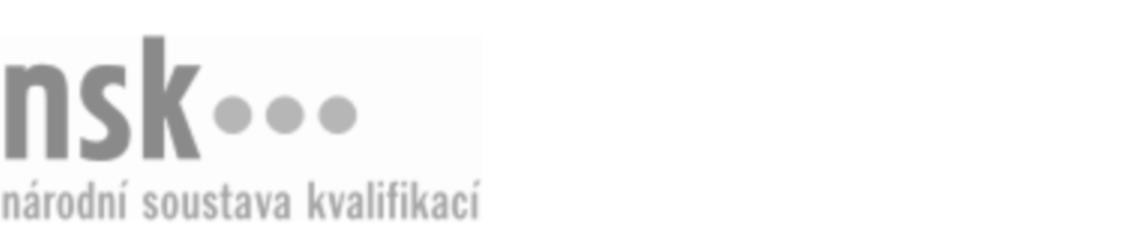 Kvalifikační standardKvalifikační standardKvalifikační standardKvalifikační standardKvalifikační standardKvalifikační standardKvalifikační standardKvalifikační standardExpedient velkoobchodu (kód: 66-010-M) Expedient velkoobchodu (kód: 66-010-M) Expedient velkoobchodu (kód: 66-010-M) Expedient velkoobchodu (kód: 66-010-M) Expedient velkoobchodu (kód: 66-010-M) Expedient velkoobchodu (kód: 66-010-M) Expedient velkoobchodu (kód: 66-010-M) Autorizující orgán:Ministerstvo průmyslu a obchoduMinisterstvo průmyslu a obchoduMinisterstvo průmyslu a obchoduMinisterstvo průmyslu a obchoduMinisterstvo průmyslu a obchoduMinisterstvo průmyslu a obchoduMinisterstvo průmyslu a obchoduMinisterstvo průmyslu a obchoduMinisterstvo průmyslu a obchoduMinisterstvo průmyslu a obchoduMinisterstvo průmyslu a obchoduMinisterstvo průmyslu a obchoduSkupina oborů:Obchod (kód: 66)Obchod (kód: 66)Obchod (kód: 66)Obchod (kód: 66)Obchod (kód: 66)Obchod (kód: 66)Týká se povolání:Pracovník odbytuPracovník odbytuPracovník odbytuPracovník odbytuPracovník odbytuPracovník odbytuPracovník odbytuPracovník odbytuPracovník odbytuPracovník odbytuPracovník odbytuPracovník odbytuKvalifikační úroveň NSK - EQF:444444Odborná způsobilostOdborná způsobilostOdborná způsobilostOdborná způsobilostOdborná způsobilostOdborná způsobilostOdborná způsobilostNázevNázevNázevNázevNázevÚroveňÚroveňVychystávání zboží, expedování kusových a vozových zásilekVychystávání zboží, expedování kusových a vozových zásilekVychystávání zboží, expedování kusových a vozových zásilekVychystávání zboží, expedování kusových a vozových zásilekVychystávání zboží, expedování kusových a vozových zásilek44Kompletace a vybavování zásilek průvodní dokumentací pro odběratele, přepravce a celní a jiné orgányKompletace a vybavování zásilek průvodní dokumentací pro odběratele, přepravce a celní a jiné orgányKompletace a vybavování zásilek průvodní dokumentací pro odběratele, přepravce a celní a jiné orgányKompletace a vybavování zásilek průvodní dokumentací pro odběratele, přepravce a celní a jiné orgányKompletace a vybavování zásilek průvodní dokumentací pro odběratele, přepravce a celní a jiné orgány44Vedení požadovaných evidencí a dokladů v rámci velkoobchoduVedení požadovaných evidencí a dokladů v rámci velkoobchoduVedení požadovaných evidencí a dokladů v rámci velkoobchoduVedení požadovaných evidencí a dokladů v rámci velkoobchoduVedení požadovaných evidencí a dokladů v rámci velkoobchodu44Expedient velkoobchodu,  29.03.2024 7:03:55Expedient velkoobchodu,  29.03.2024 7:03:55Expedient velkoobchodu,  29.03.2024 7:03:55Expedient velkoobchodu,  29.03.2024 7:03:55Strana 1 z 2Strana 1 z 2Kvalifikační standardKvalifikační standardKvalifikační standardKvalifikační standardKvalifikační standardKvalifikační standardKvalifikační standardKvalifikační standardPlatnost standarduPlatnost standarduPlatnost standarduPlatnost standarduPlatnost standarduPlatnost standarduPlatnost standarduStandard je platný od: 14.01.2020Standard je platný od: 14.01.2020Standard je platný od: 14.01.2020Standard je platný od: 14.01.2020Standard je platný od: 14.01.2020Standard je platný od: 14.01.2020Standard je platný od: 14.01.2020Expedient velkoobchodu,  29.03.2024 7:03:55Expedient velkoobchodu,  29.03.2024 7:03:55Expedient velkoobchodu,  29.03.2024 7:03:55Expedient velkoobchodu,  29.03.2024 7:03:55Strana 2 z 2Strana 2 z 2